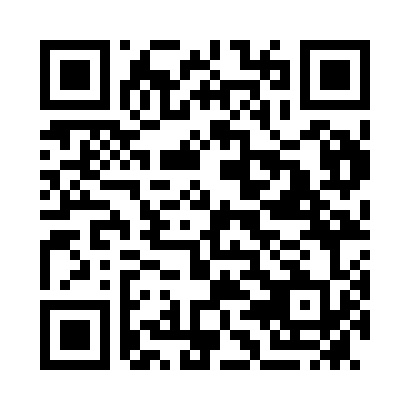 Prayer times for Kamileroi, AustraliaWed 1 May 2024 - Fri 31 May 2024High Latitude Method: NonePrayer Calculation Method: Muslim World LeagueAsar Calculation Method: ShafiPrayer times provided by https://www.salahtimes.comDateDayFajrSunriseDhuhrAsrMaghribIsha1Wed5:406:5512:373:536:197:292Thu5:416:5512:373:536:187:283Fri5:416:5612:373:526:177:284Sat5:416:5612:373:526:177:285Sun5:416:5612:373:526:167:276Mon5:426:5712:363:516:167:277Tue5:426:5712:363:516:157:268Wed5:426:5712:363:516:157:269Thu5:426:5812:363:506:147:2610Fri5:436:5812:363:506:147:2511Sat5:436:5912:363:506:147:2512Sun5:436:5912:363:506:137:2513Mon5:436:5912:363:496:137:2414Tue5:447:0012:363:496:127:2415Wed5:447:0012:363:496:127:2416Thu5:447:0012:363:496:127:2417Fri5:447:0112:363:486:117:2318Sat5:457:0112:363:486:117:2319Sun5:457:0212:363:486:117:2320Mon5:457:0212:363:486:117:2321Tue5:467:0212:363:486:107:2322Wed5:467:0312:363:476:107:2323Thu5:467:0312:373:476:107:2224Fri5:477:0412:373:476:107:2225Sat5:477:0412:373:476:097:2226Sun5:477:0412:373:476:097:2227Mon5:477:0512:373:476:097:2228Tue5:487:0512:373:476:097:2229Wed5:487:0512:373:476:097:2230Thu5:487:0612:373:476:097:2231Fri5:497:0612:383:476:097:22